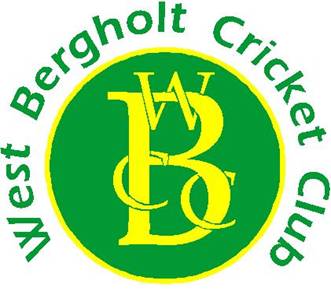 Senior Membership Application Form 2019For players over the age of 18Once completed, the form should be returned to Club Secretary, Ed Hance, at ehance@hotmail.co.ukWest Bergholt Cricket Club Membership Form (Senior) 2019Privacy Notice________________________________________________________________Under new laws coming into effect in May 2018, we need to provide you with certain details concerning how your personal data will be used and protected.  West Bergholt Cricket Club take the protection of the data we hold about you as a member seriously and are committed to respecting your privacy. This notice is to explain how we may use personal information we collect and how we comply with the law on data protection, what your rights are.Section 1: Personal Details of the Player Section 1: Personal Details of the Player Section 1: Personal Details of the Player Section 1: Personal Details of the Player Section 1: Personal Details of the Player Section 1: Personal Details of the Player Name Name Name Age/ Date of birth Age/ Date of birth Age/ Date of birth Home address Home address Home address Post code Post code Post code Section 2: Emergency Contract Details As the person completing this form, you must ensure each person whose information you include in this form knows what will happen to their information and how it may be disclosed.Section 2: Emergency Contract Details As the person completing this form, you must ensure each person whose information you include in this form knows what will happen to their information and how it may be disclosed.Section 2: Emergency Contract Details As the person completing this form, you must ensure each person whose information you include in this form knows what will happen to their information and how it may be disclosed.Section 2: Emergency Contract Details As the person completing this form, you must ensure each person whose information you include in this form knows what will happen to their information and how it may be disclosed.Section 2: Emergency Contract Details As the person completing this form, you must ensure each person whose information you include in this form knows what will happen to their information and how it may be disclosed.Section 2: Emergency Contract Details As the person completing this form, you must ensure each person whose information you include in this form knows what will happen to their information and how it may be disclosed.Name of an adult who can be contacted in an emergency Phone number of named adult Phone number of named adult Phone number of named adult Relationship which this person has with you  Relationship which this person has with you  Section 3: Sporting Experience Information Section 3: Sporting Experience Information Section 3: Sporting Experience Information Section 3: Sporting Experience Information Section 3: Sporting Experience Information Have you played cricket before:          Yes           NoHave you played cricket before:          Yes           NoHave you played cricket before:          Yes           NoHave you played cricket before:          Yes           NoHave you played cricket before:          Yes           NoIf yes, where has this been played?          Club                    School                Local authority coaching session(s)                 University           Other (please specify) If yes, where has this been played?          Club                    School                Local authority coaching session(s)                 University           Other (please specify) If yes, where has this been played?          Club                    School                Local authority coaching session(s)                 University           Other (please specify) If yes, where has this been played?          Club                    School                Local authority coaching session(s)                 University           Other (please specify) If yes, where has this been played?          Club                    School                Local authority coaching session(s)                 University           Other (please specify) Section 4: DisabilityWe will use this information for statistical purposes as well as to establish if there are any additional needs / support / adjustments that you may require, please discuss this with us.The Equality Act 2010 defines a disabled person as anyone with ‘a physical or mental impairment, which has a substantial and long-term adverse effect on his or her ability to carry out normal day-to-day activities’.Section 4: DisabilityWe will use this information for statistical purposes as well as to establish if there are any additional needs / support / adjustments that you may require, please discuss this with us.The Equality Act 2010 defines a disabled person as anyone with ‘a physical or mental impairment, which has a substantial and long-term adverse effect on his or her ability to carry out normal day-to-day activities’.Section 4: DisabilityWe will use this information for statistical purposes as well as to establish if there are any additional needs / support / adjustments that you may require, please discuss this with us.The Equality Act 2010 defines a disabled person as anyone with ‘a physical or mental impairment, which has a substantial and long-term adverse effect on his or her ability to carry out normal day-to-day activities’.Section 4: DisabilityWe will use this information for statistical purposes as well as to establish if there are any additional needs / support / adjustments that you may require, please discuss this with us.The Equality Act 2010 defines a disabled person as anyone with ‘a physical or mental impairment, which has a substantial and long-term adverse effect on his or her ability to carry out normal day-to-day activities’.Section 4: DisabilityWe will use this information for statistical purposes as well as to establish if there are any additional needs / support / adjustments that you may require, please discuss this with us.The Equality Act 2010 defines a disabled person as anyone with ‘a physical or mental impairment, which has a substantial and long-term adverse effect on his or her ability to carry out normal day-to-day activities’.Section 4: DisabilityWe will use this information for statistical purposes as well as to establish if there are any additional needs / support / adjustments that you may require, please discuss this with us.The Equality Act 2010 defines a disabled person as anyone with ‘a physical or mental impairment, which has a substantial and long-term adverse effect on his or her ability to carry out normal day-to-day activities’.Do you have any physical or mental health conditions or illnesses that have lasted or are expected to last 12 months or more?             Yes                   NoDo you have any physical or mental health conditions or illnesses that have lasted or are expected to last 12 months or more?             Yes                   NoDo you have any physical or mental health conditions or illnesses that have lasted or are expected to last 12 months or more?             Yes                   NoDo you have any physical or mental health conditions or illnesses that have lasted or are expected to last 12 months or more?             Yes                   NoDo you have any physical or mental health conditions or illnesses that have lasted or are expected to last 12 months or more?             Yes                   NoDo you have any physical or mental health conditions or illnesses that have lasted or are expected to last 12 months or more?             Yes                   NoDoes this disability or illness affect you in any of the following areas?        Vision impairment         Hearing impairment        Mobility impairment         Dexterity impairment         Learning impairment         Memory impairment        Mental Health impairment         Stamina, Breathing or Fatigue impairment         Developmental impairment         Other, please provide more details:Does this disability or illness affect you in any of the following areas?        Vision impairment         Hearing impairment        Mobility impairment         Dexterity impairment         Learning impairment         Memory impairment        Mental Health impairment         Stamina, Breathing or Fatigue impairment         Developmental impairment         Other, please provide more details:Does this disability or illness affect you in any of the following areas?        Vision impairment         Hearing impairment        Mobility impairment         Dexterity impairment         Learning impairment         Memory impairment        Mental Health impairment         Stamina, Breathing or Fatigue impairment         Developmental impairment         Other, please provide more details:Does this disability or illness affect you in any of the following areas?        Vision impairment         Hearing impairment        Mobility impairment         Dexterity impairment         Learning impairment         Memory impairment        Mental Health impairment         Stamina, Breathing or Fatigue impairment         Developmental impairment         Other, please provide more details:Does this disability or illness affect you in any of the following areas?        Vision impairment         Hearing impairment        Mobility impairment         Dexterity impairment         Learning impairment         Memory impairment        Mental Health impairment         Stamina, Breathing or Fatigue impairment         Developmental impairment         Other, please provide more details:Does this disability or illness affect you in any of the following areas?        Vision impairment         Hearing impairment        Mobility impairment         Dexterity impairment         Learning impairment         Memory impairment        Mental Health impairment         Stamina, Breathing or Fatigue impairment         Developmental impairment         Other, please provide more details:Section 5: Medical Information Please detail below any important medical information that our club volunteers need to know, and which would be affected by your participation in cricket activities. Such as: allergies; medical conditions (for example- epilepsy, asthma, and so on); current medication; special dietary requirements, any additional needs, and/or any injuries. Please indicate if you would like to discuss this privately with us.Section 5: Medical Information Please detail below any important medical information that our club volunteers need to know, and which would be affected by your participation in cricket activities. Such as: allergies; medical conditions (for example- epilepsy, asthma, and so on); current medication; special dietary requirements, any additional needs, and/or any injuries. Please indicate if you would like to discuss this privately with us.Section 5: Medical Information Please detail below any important medical information that our club volunteers need to know, and which would be affected by your participation in cricket activities. Such as: allergies; medical conditions (for example- epilepsy, asthma, and so on); current medication; special dietary requirements, any additional needs, and/or any injuries. Please indicate if you would like to discuss this privately with us.Section 5: Medical Information Please detail below any important medical information that our club volunteers need to know, and which would be affected by your participation in cricket activities. Such as: allergies; medical conditions (for example- epilepsy, asthma, and so on); current medication; special dietary requirements, any additional needs, and/or any injuries. Please indicate if you would like to discuss this privately with us.Section 5: Medical Information Please detail below any important medical information that our club volunteers need to know, and which would be affected by your participation in cricket activities. Such as: allergies; medical conditions (for example- epilepsy, asthma, and so on); current medication; special dietary requirements, any additional needs, and/or any injuries. Please indicate if you would like to discuss this privately with us.Section 5: Medical Information Please detail below any important medical information that our club volunteers need to know, and which would be affected by your participation in cricket activities. Such as: allergies; medical conditions (for example- epilepsy, asthma, and so on); current medication; special dietary requirements, any additional needs, and/or any injuries. Please indicate if you would like to discuss this privately with us.Name of doctor/surgery nameName of doctor/surgery nameName of doctor/surgery nameName of doctor/surgery nameName of doctor/surgery nameName of doctor/surgery nameDoctor’s telephone numberDoctor’s telephone numberDoctor’s telephone numberDoctor’s telephone numberDoctor’s telephone numberDoctor’s telephone numberMedical consent:         I consent to my medical details to be shared with coaches/leaders for the purposes of the delivery of my safe participation in the cricket club activity. Not providing consent will not affect your membership to the Club, however giving us consent to share this information will help club volunteers to know how to respond effectively in the case of any medical emergency.  Medical consent:         I consent to my medical details to be shared with coaches/leaders for the purposes of the delivery of my safe participation in the cricket club activity. Not providing consent will not affect your membership to the Club, however giving us consent to share this information will help club volunteers to know how to respond effectively in the case of any medical emergency.  Medical consent:         I consent to my medical details to be shared with coaches/leaders for the purposes of the delivery of my safe participation in the cricket club activity. Not providing consent will not affect your membership to the Club, however giving us consent to share this information will help club volunteers to know how to respond effectively in the case of any medical emergency.  Medical consent:         I consent to my medical details to be shared with coaches/leaders for the purposes of the delivery of my safe participation in the cricket club activity. Not providing consent will not affect your membership to the Club, however giving us consent to share this information will help club volunteers to know how to respond effectively in the case of any medical emergency.  Medical consent:         I consent to my medical details to be shared with coaches/leaders for the purposes of the delivery of my safe participation in the cricket club activity. Not providing consent will not affect your membership to the Club, however giving us consent to share this information will help club volunteers to know how to respond effectively in the case of any medical emergency.  Medical consent:         I consent to my medical details to be shared with coaches/leaders for the purposes of the delivery of my safe participation in the cricket club activity. Not providing consent will not affect your membership to the Club, however giving us consent to share this information will help club volunteers to know how to respond effectively in the case of any medical emergency.  Section 6: Player Participation Agreement Club policies can be found online on our club website – please click on the Safeguarding section. I agree to taking part in the activities of the club. I confirm I have read, or have been made aware of, the clubs policies concerning:         Changing / showering                   Anti bullying and the code of conduct          Transporting children         Photography / video                     Social media, text and email          I understand and agree to the responsibilities which I have regarding these policiesSection 7: Club Photography/Video Consent        I consent to the club photographing or videoing my involvement in cricket in line with the club    photography/video policy. If you do not wish to give consent for this please contact us to discuss how we can manage any potential photography. Not giving consent will not affect your membership of the club. Section 8: Privacy Statement  West Bergholt Cricket Club take the protection of the data that we hold about you as a member seriously and will ensure that the data you provide is processed in accordance with data protection legislation. Please read the full privacy notice below carefully to see how the Club will treat the personal information that you provide to us.CLUB MEMBERSHIP & MATCH FEES  Club membership is due from all players at the start of the new season. The club relies on the income generated from membership and all players should be reminded that they are only covered under our club insurance policy they are paid up members of the club (i.e. have paid their membership and match fees).   The 2019 Club Membership and Match fees are shown below – no increase from 2018. Club membership should by paid directly to the West Bergholt Cricket Club bank account as noted below and please remembers to reference your name so we can identify you.Account: West Bergholt Cricket Club Sort Code: 20-22-67 Account Number: 10948586 Reference: <your name subs> (or easily identifiable alternative) Match FeesWe use the GoCardlesss payment system to collect match fee payments online. You will only be charged for the games you play in and this will be checked against team sheets after fixtures have been completed. After each match you will receive an email asking you to authorise payment of your match fee. This email will show you the payment amount and the date of the match.  You must authorise the payment to allow West Bergholt Cricket Club to collect your match fee from you and records are kept to identify any missed payments, which will be notified to captains.  
All payments are fully protected by the direct debits guarantee when paying through GoCardless.To register please go to our GoCardless dashboard https://dashboard.gocardless.com/api/paylinks/0SR8A3K0RP or visit the ‘Register for GoCardless’ section of the West Bergholt Cricket Club website. We will not be able to see, nor have access to, any of your bank details and you will only be identified to us by your name.PLAYER AGREEMENT By returning this completed form, I confirm that I have read and understood the permission statements on this membership form and the privacy notice below. Date:                                                                                 Signature: Names of data controllerWest Bergholt Cricket ClubCategories of personal data we collectName and date of birth Contact detailsMedical/specific requirements informationDisability informationEmergency contact detailsSporting experience information Video/Photography agreementParticipation agreementOur sources of the personal data We obtain personal data from: The individual registering to join the clubClub coaches and junior co-ordinatorMedical practitionersPlay-Cricket databaseAutomated decisions we may takeNonePurposes for which we process personal data   The club will process the personal data for:Administering bookings and attendance at sessions Dealing with medical needs/specific requirementsSupporting the delivery of cricket sessions  For training and competition entry Reporting of participation and any incidents and of figures and trends (including equality and inclusion information) For quality and improvement monitoring Who we will disclose your personal data to LeaguesThe ECB Coaches and other volunteers for administrating training sessionsThe County Cricket Board that supports the local Cricket Club whose programmes you have registered forVolunteers who work at cricket clubs/venues to support the delivery of sessions. Legal basis for processing your personal dataThe legal basis for the collection and processing of your personal data is:for administration and programme delivery: that it is necessary to fulfil the contract that you are going to enter into or have entered into with usfor dealing with medical needs:  that you have given your explicit consent or in your vital interests. in all other cases: that it is necessary for our legitimate interests which are to build a programme to encourage participation in cricket and does not prejudice or harm your rights and freedoms.Your right to withdraw consentWhere you have given your consent to any processing of personal data, you have the right to withdraw that consent at any time.  If you do, it will not affect the lawfulness of any processing for which we had consent prior to your withdrawing it.Location of your personal dataThe Club will keep your personal data within the European Economic Area. How long we will keep your personal data for                              We will not retain your personal data for longer than is reasonable and necessary for the purposes for which it was collected. We shall retain your personal data for such time as you are registered with West Bergholt Cricket Club as a member.    1 year after you cease to be a member of West Bergholt Cricket Club or play an active part in West Bergholt Cricket Club, we shall delete your data.Your rights in respect of your personal dataYou have the right of access to your personal data and, in some cases, to require us to restrict, erase or rectify it or to object to our processing it, and the right of data portability.    Our contact detailsmail.           		West Bergholt CC, Manor Lane, West Bergholt, CO6 3JQwebsite.  		https://westbergholtcc.secure-club.com/ ComplaintsIf you have any concerns or complaints about how we are handling your data, please do not hesitate to get in touch with the named person at the club. You can also contact the Information Commissioner’s Office.